Célébration de rentrée          Mardi 03 octobre, le Père Guillaume est venu à l’école pour la célébration de rentrée.         Nous nous sommes tous réunis dans la cour de l’école et quelques parents nous y ont rejoints.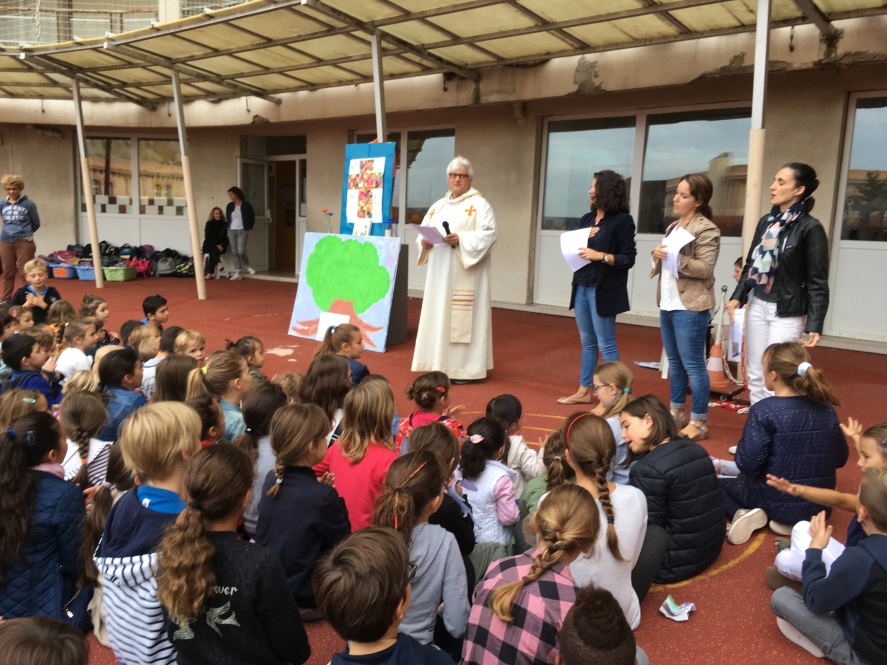 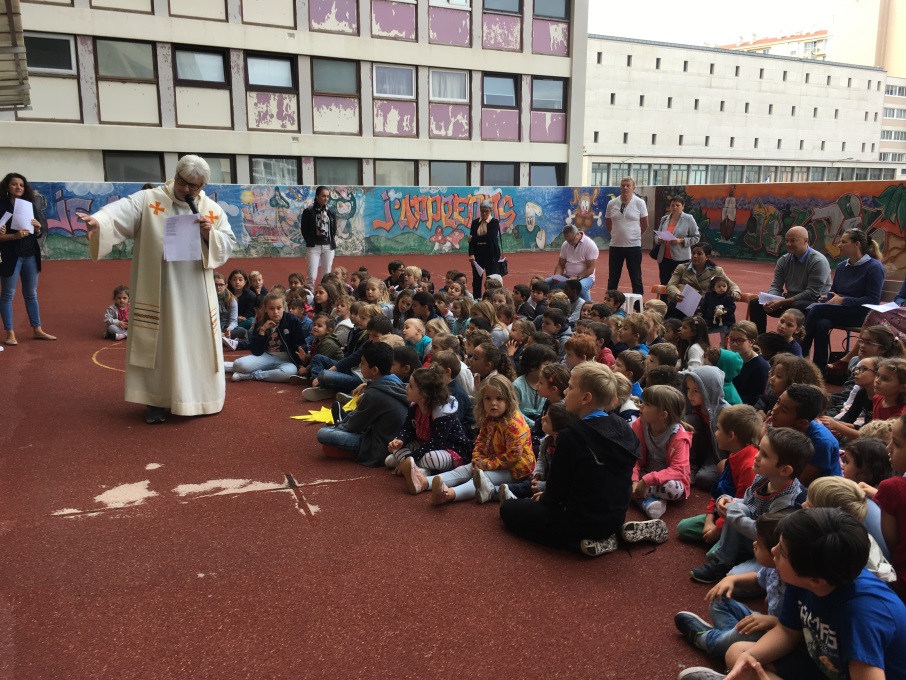 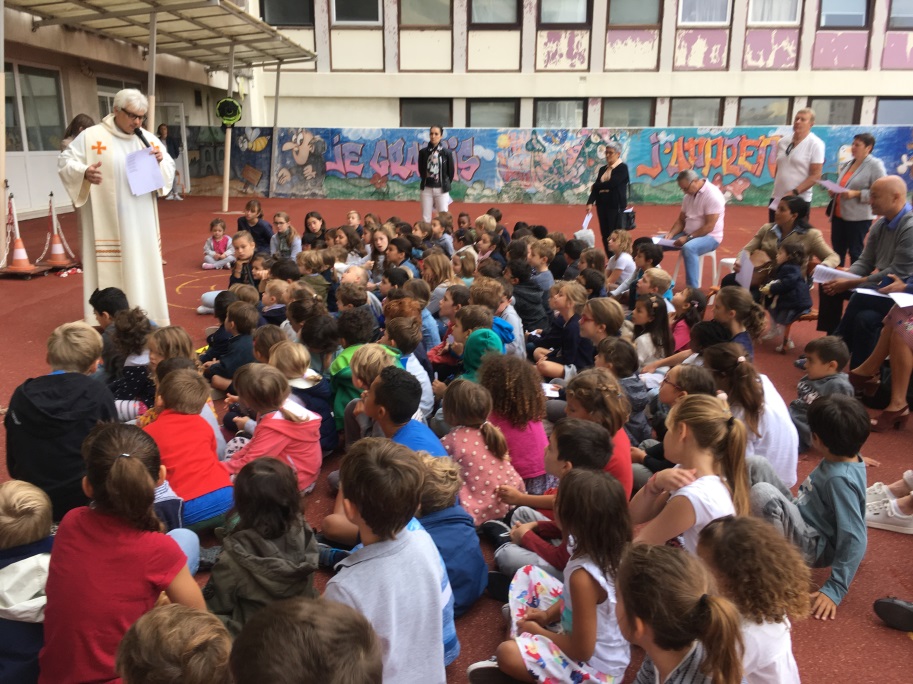 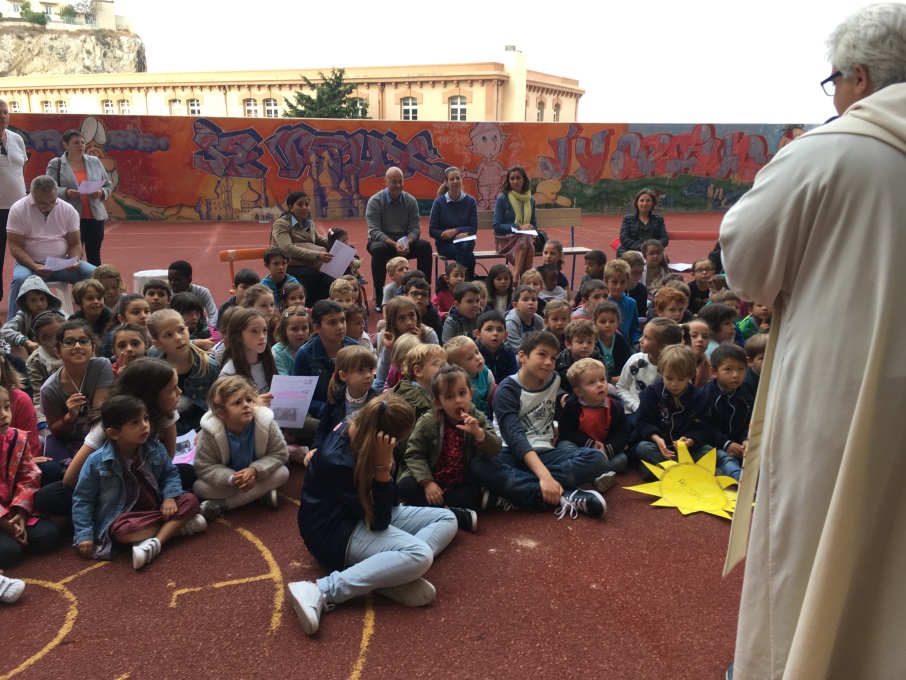 Il a appelé les futurs baptisés. 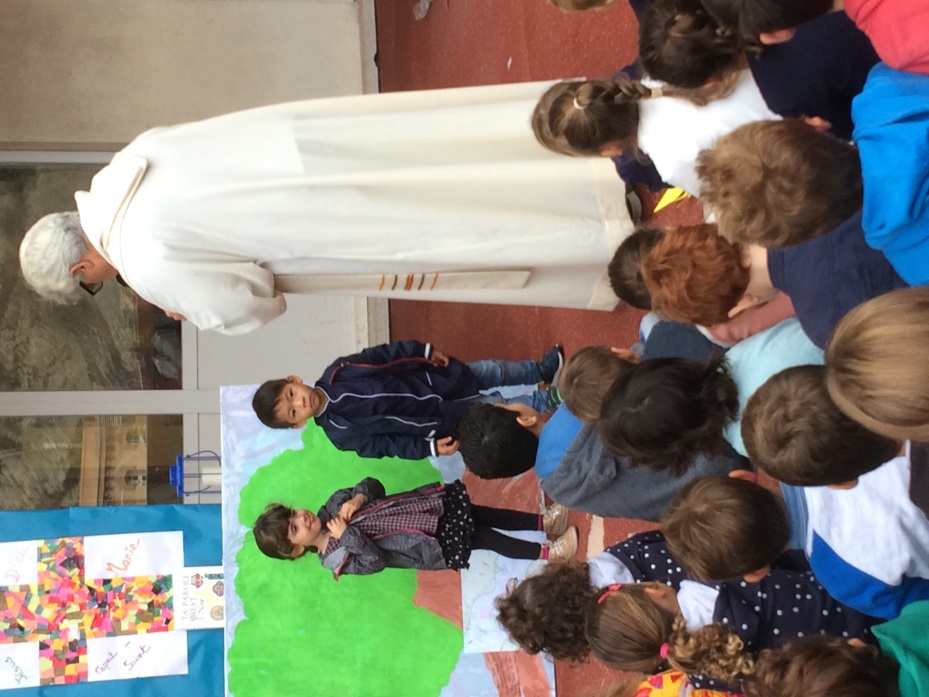 Ainsi que les futurs premiers communiants.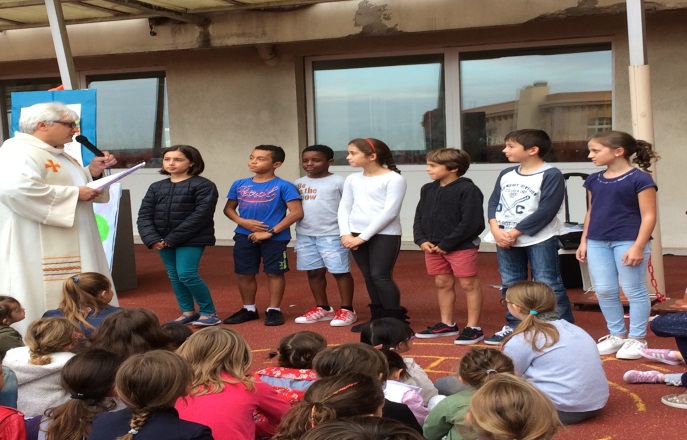 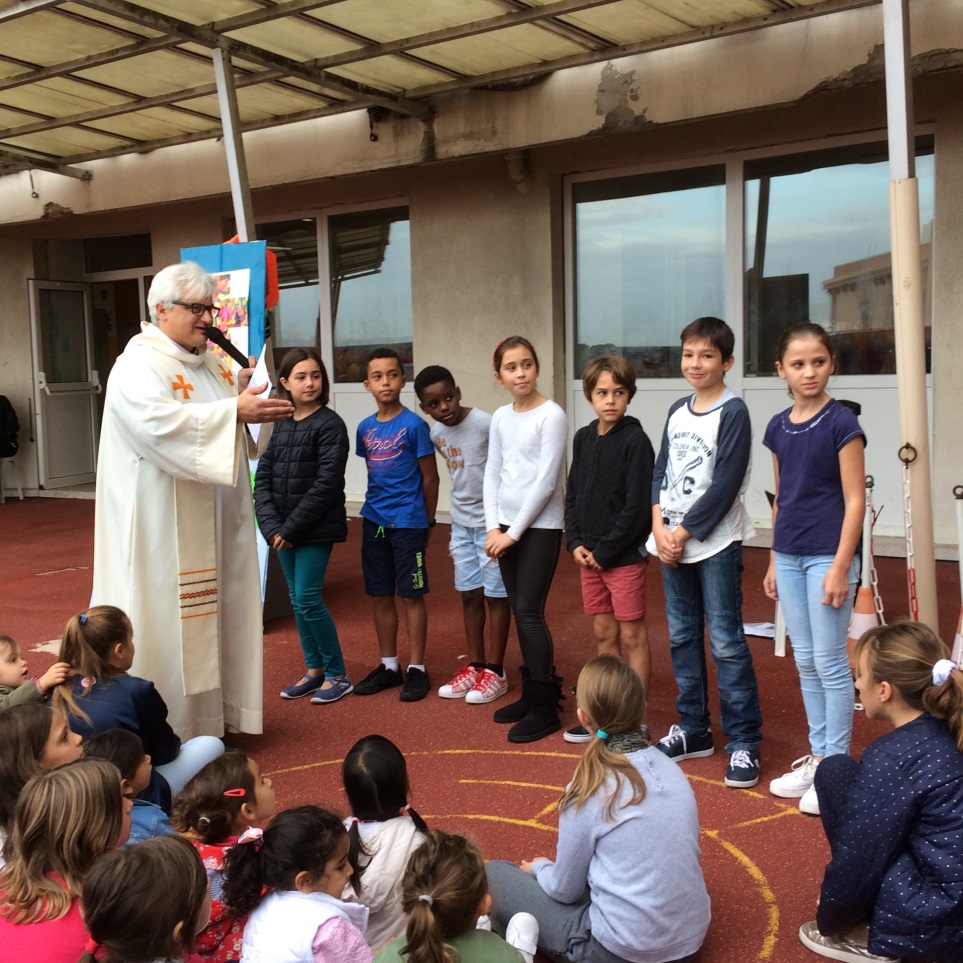 Enfin, le Père Guillaume a béni tous les cartables sous l’œil de nouveaux élèves des grandes classes de l’école, pour que nous passions une bonne année scolaire.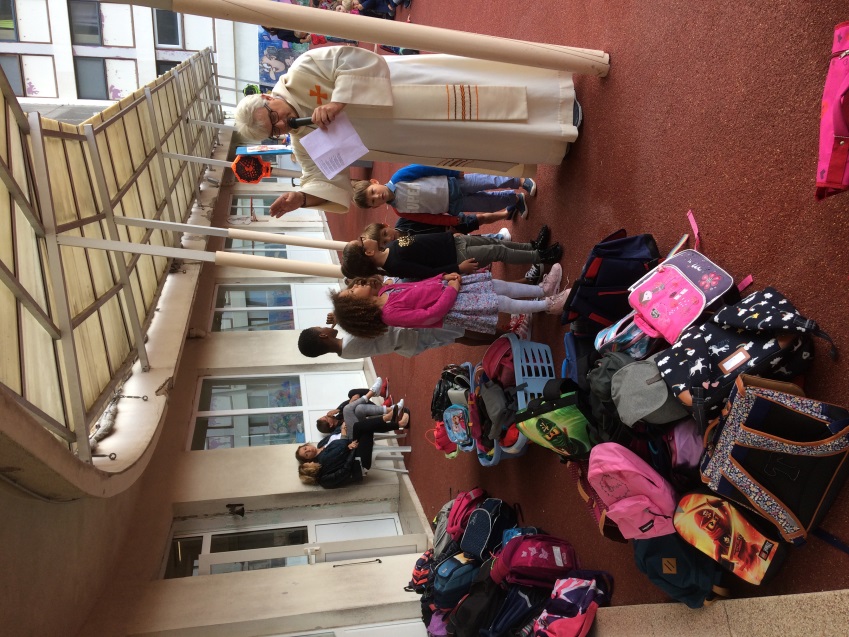 Nous avons aussi souhaité la bienvenue à tous les nouveaux élèves de Petite Section.